รายงานผลการดำเนินงานกองทุนหลักประกันสุขภาพองค์การบริหารส่วนตำบลทุ่งทองประจำปีงบประมาณ พ.ศ.2565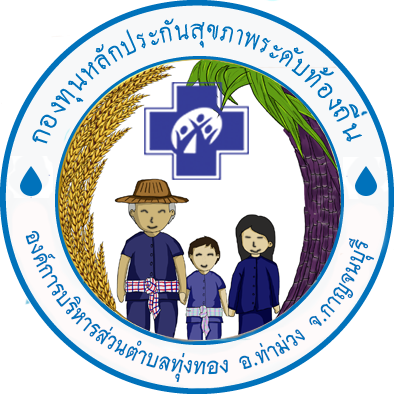 กองทุนหลักประกันสุขภาพองค์การบริหารส่วนตำบลทุ่งทองสารบัญ													หน้าส่วนที่ 1	รายงานผลการดำเนินงานกองทุนหลักประกันสุขภาพ					   1องค์การบริหารส่วนตำบลทุ่งทอง ประจำปีงบประมาณ พ.ศ.2565ส่วนที่ 2	สรุปสถานการณ์เงินกองทุนหลักประกันสุขภาพองค์การบริหารส่วนตำบลทุ่งทอง	   7ประจำปีงบประมาณ พ.ศ.2565					  ส่วนที่ 3	แผนการเงินประจำปีงบประมาณ พ.ศ.2565						   9ส่วนที่  1รายงานผลการดำเนินงานกองทุนหลักประกันสุขภาพองค์การบริหารส่วนตำบลทุ่งทองประจำปีงบประมาณ พ.ศ.2565.....................................................................................................................................ประเภท 1 	สนับสนุนและส่งเสริมการจัดบริการสาธารณสุขของหน่วยบริการ สถานบริการ หรือหน่วยงานสาธารณสุข    		โดยเน้นการสร้างเสริมสุขภาพ ป้องกันโรค ฟื้นฟูสมรรถภาพ และรักษาพยาบาลระดับปฐมภูมิเชิงรุกประเภท 2 	สนับสนุนและส่งเสริมการจัดกระบวนการหรือกิจกรรมสร้างเสริมสุขภาพ และการป้องกันโรคขององค์กรหรือกลุ่มประชาชน หรือหน่วยงานอื่น    		โดยเน้นการจัดกระบวนการหรือกิจกรรมสร้างเสริมสุขภาพและการป้องกันโรคประเภท 3 	สนับสนุนและส่งเสริมการจัดบริการสาธารณสุขของศูนย์พัฒนาเด็กเล็กหรือศูนย์ที่ดำเนินกิจกรรมเกี่ยวกับการพัฒนาและดูแลเด็กเล็กในชุมชน ศูนย์พัฒนาคุณภาพชีวิตผู้สูงอายุในชุมชน หรือหน่วยงานที่รับผิดชอบศูนย์พัฒนาเด็กเล็กหรือศูนย์ที่ดำเนินกิจกรรมเกี่ยวกับการพัฒนาและดูแลเด็กเล็กในชุมชน หรือการพัฒนาและฟื้นฟูคุณภาพชีวิตผู้สูงอายุหรือคนพิการในชุมชน    		โดยเน้นการจัดบริการสาธารณสุข การสร้างเสริมสุขภาพ ป้องกันโรค ฟื้นฟูสมรรถภาพ และรักษาพยาบาลระดับปฐมภูมิเชิงรุกประเภท 4 	สนับสนุนค่าใช้จ่ายในการบริหารหรือพัฒนากองทุนหลักประกันสุขภาพ        		สนับสนุนค่าใช้จ่ายในการบริหารหรือพัฒนากองทุนหลักประกันสุขภาพองค์การบริหารส่วนตำบลทุ่งทอง ไม่เกินร้อยละ 15 ของเงินรายรับในปีงบประมาณ 2565ประเภท 5 	สนับสนุนและส่งเสริมกิจกรรมกรณีเกิดโรคระบาดหรือภัยพิบัติในพื้นที่ ในการป้องกันและแก้ไขปัญหาสาธารณสุขได้ตามความจำเป็น เหมาะสม และทันต่อเหตุการณื    		โดยเน้นการดูแลสุขภาพที่ได้รับผลกระทบจากการเกิดโรคระบาดหรือภัยพิบัติ7ส่วนที่  28สรุปสถานการณ์เงินกองทุนหลักประกันสุขภาพองค์การบริหารส่วนตำบลทุ่งทองประจำปีงบประมาณ พ.ศ.25659ส่วนที่  3ผลการประเมินการบริหารจัดการกองทุนหลักประกันสุขภาพองค์การบริหารส่วนตำบลทุ่งทองประจำปีงบประมาณ พ.ศ.2565234ที่โครงการ/กิจกรรมผู้รับผิดชอบงบประมาณที่ได้รับอนุมัติ (บาท)งบประมาณคงเหลือส่งคืน (บาท)ผลการดำเนินงานปัญหา/อุปสรรค1โครงการค้นหา คัดกรอง เชิงรุกด้วยชุดตรวจโควิด Antigen Test Kit ในประชาชนกลุ่มเสี่ยงสูงสำนักปลัดฯอบต.ทุ่งทอง98,20055บรรลุตามวัตถุประสงค์ไม่มี2 โครงการควบคุมป้องกันโรคมะเร็งปากมดลูกตำบลทุ่งทอง ปีงบประมาณ 2565รพ.สต.บ้านกร่างทอง45,00045,000ไม่ได้ดำเนินการเกิดการแพร่ระบาดโรคติดเชื้อไวรัสโคโรนา2019 (COVID-19)3โครงการป้องกันหลอดเลือดสมองและโรคหลอดเลือดหัวใจ ปี 2565รพ.สต.บ้านกร่างทอง14,70014,700ไม่ได้ดำเนินการเกิดการแพร่ระบาดโรคติดเชื้อไวรัสโคโรนา2019 (COVID-19)4โครงการลดเสี่ยง ลดโรคเบาหวานและความดันโลหิตสูง ปีงบประมาณ 2565รพ.สต.บ้านกร่างทอง49,63449,634ไม่ได้ดำเนินการเกิดการแพร่ระบาดโรคติดเชื้อไวรัสโคโรนา2019 (COVID-19)ที่โครงการ/กิจกรรมผู้รับผิดชอบงบประมาณที่ได้รับอนุมัติ (บาท)งบประมาณคงเหลือส่งคืน (บาท)ผลการดำเนินงานปัญหา/อุปสรรค5โครงการเสริมสร้างทักษะในการเฝ้าระวังและป้องกันการจมน้ำในเด็กต่ำกว่า 15 ปีรพ.สต.บ้านกร่างทอง118,140118,140ไม่ได้ดำเนินการเกิดการแพร่ระบาดโรคติดเชื้อไวรัสโคโรนา2019 (COVID-19)รวมรวมรวม325,674227,529- ดำเนินการ 1 โครงการ- ไม่ดำเนินการ 4 โครงการ- ดำเนินการ 1 โครงการ- ไม่ดำเนินการ 4 โครงการที่โครงการ/กิจกรรมผู้รับผิดชอบงบประมาณที่ได้รับอนุมัติ (บาท)งบประมาณคงเหลือส่งคืน (บาท)ผลการดำเนินงานปัญหา/อุปสรรค1โครงการชาวกร่างทองร่วมใจ รู้ตน ลดเสี่ยง ปรับเปลี่ยนพฤติกรรมต้านภัยโรคความดันโลหิตสูงและโรคอ้วน ปีงบประมาณ 2565อสม.หมู่ที่ 125,150-บรรลุตามวัตถุประสงค์(รายงานผลแล้ว)ไม่มี2โครงการห้วยนาคราชห่างไกล ไร้โรคไข้เลือดออก ปี 2565อสม.หมู่ที่ 235,080-บรรลุตามวัตถุประสงค์(รายงานผลแล้ว)ไม่มี3โครงการหมู่บ้านวิถีใหม่ ใส่ใจโควิด 19อสม.หมู่ที่ 333,850-บรรลุตามวัตถุประสงค์(รายงานผลแล้ว)ไม่มี4โครงการคนทุ่งทองร่วมใจป้องกันภัยโรคไข้เลือดออกปี 2565อสม.หมู่ที่ 425,860-บรรลุตามวัตถุประสงค์(รายงานผลแล้ว)ไม่มี5โครงการ อสม.เชิงรุก บุกถึงบ้านต้านภัยโรคเบาหวาน ความดันโลหิตสูงและหลอดเลือดสมอง ปีงบประมาณ 2565อสม.หมู่ที่ 523,774-บรรลุตามวัตถุประสงค์(รายงานผลแล้ว)ไม่มีที่โครงการ/กิจกรรมผู้รับผิดชอบงบประมาณที่ได้รับอนุมัติ (บาท)งบประมาณคงเหลือส่งคืน (บาท)ผลการดำเนินงานปัญหา/อุปสรรค6โครงการหมู่บ้านหนองปลวกวิถีใหม่ ใส่ใจ โควิด 19อสม.หมู่ที่ 623,755-บรรลุตามวัตถุประสงค์(รายงานผลแล้ว)ไม่มี7โครงการชุมชนร่วมใจ ต้านภัยไข้เลือดออกอสม.หมู่ที่ 725,320-บรรลุตามวัตถุประสงค์(รายงานผลแล้ว)ไม่มี8โครงการหมู่บ้านลานทองวิถีใหม่ ใส่ใจโควิด 19อสม.หมู่ที่ 822,300-บรรลุตามวัตถุประสงค์(รายงานผลแล้ว)ไม่มี9โครงการ อสม.ร่วมส่งเสริมสุขภาพกายใจผู้สูงอายุตำบลทุ่งทอง ปี 2565อสม.ประจำตำบล   ทุ่งทอง69,16069,160ไม่ได้ดำเนินการเกิดการแพร่ระบาดโรคติดเชื้อไวรัสโคโรนา2019 (COVID-19)10โครงการเกษตรยุคใหม่ ใส่ใจสุขภาพ ปี 2565กลุ่มแม่บ้านเกษตรกรห้วยนาคราชสัมพันธ์ หมู่ที่ 221,620-บรรลุตามวัตถุประสงค์(รายงานผลแล้ว)ไม่มี11โครงการสายสัมพันธ์ร่วมใจ ออกกำลังกาย ต้านภัยโควิด 19 ประจำปี 2565กลุ่มแม่บ้านสายสัมพันธ์ตำบลทุ่งทอง53,100-บรรลุตามวัตถุประสงค์(รายงานผลแล้ว)ไม่มี12โครงการตลาดนัดชุมชน คนรักษ์สุขภาพตำบลทุ่งทอง ประจำปี 2565กลุ่มแม่บ้านหมู่ที่ 860,500-บรรลุตามวัตถุประสงค์(รายงานผลแล้ว)ไม่มี13โครงการค้นหา คัดกรองเชิงรุกด้วยชุดตรวจโควิด Antigen Test Kit ในสถานศึกษาโรงเรียนวัดกร่างทองราษฎร์บูรณะ82,2002,200บรรลุตามวัตถุประสงค์(รายงานผลแล้ว)ไม่มี14โครงการค้นหา คัดกรองเชิงรุกด้วยชุดตรวจโควิด Antigen Test Kit ในสถานศึกษาโรงเรียนวัดศรีสุวรรณาราม32,555-บรรลุตามวัตถุประสงค์(รายงานผลแล้ว)ไม่มีรวมรวมรวม534,22471,360- ดำเนินการ 13 โครงการ- ไม่ดำเนินการ 1 โครงการ- ดำเนินการ 13 โครงการ- ไม่ดำเนินการ 1 โครงการที่โครงการ/กิจกรรมผู้รับผิดชอบงบประมาณที่ได้รับอนุมัติ (บาท)งบประมาณคงเหลือส่งคืน (บาท)ผลการดำเนินงานปัญหา/อุปสรรค1โครงการส่งเสริมและพัฒนาคุณภาพชีวิตผู้สูงอายุตำบลทุ่งทอง ปี 2565ศูนย์พัฒนาคุณภาพชีวิตผู้สูงอายุตำบล   ทุ่งทอง130,300130,300ไม่ได้ดำเนินการเกิดการแพร่ระบาดโรคติดเชื้อไวรัสโคโรนา2019 (COVID-19)รวมรวมรวม130,300130,300- ไม่ดำเนินการ 1 โครงการ- ไม่ดำเนินการ 1 โครงการที่โครงการ/กิจกรรมผู้รับผิดชอบงบประมาณที่ได้รับอนุมัติ (บาท)งบประมาณคงเหลือส่งคืน (บาท)ผลการดำเนินงานปัญหา/อุปสรรค1ค่าใช้จ่ายในการประชุมคณะกรรมการ คณะอนุกรรมการ คณะทำงาน - ค่าตอบแทนคณะกรรมการกองทุนหลักประกันสุขภาพ- ค่าตอบแทนคณะอนุกรรมการสนับสนุนการจัดบริการดูแลระยะยาวสำหรับผู้สูงอายุที่มีภาวะพึ่งพิง- ค่าอาหารว่างเครื่องดื่มกปท.อบต.ทุ่งทอง80,000(12,800)(2,400)(1,855)บรรลุตามวัตถุประสงค์(รายงานผลแล้ว)ไม่มีรวมรวมรวม17,05562,945ที่โครงการ/กิจกรรมผู้รับผิดชอบงบประมาณที่ได้รับอนุมัติ (บาท)งบประมาณคงเหลือส่งคืน (บาท)ผลการดำเนินงานปัญหา/อุปสรรค1โครงการรณรงค์ฉีดวัคซีนป้องกันโรคติดเชื้อไวรัสโคโรนา 2019 (COVID-19)สำนักปลัดฯอบต.ทุ่งทอง56,900-บรรลุตามวัตถุประสงค์(รายงานผลแล้ว)ไม่มีรวมรวมรวม56,900-- ดำเนินการ 1 โครงการ- ดำเนินการ 1 โครงการรายการรายรับ (บาท)รายจ่าย (บาท)1. ยอดยกมา ณ 30 กันยายน 2564620,3889.742. รายรับ                                                             2.1 เงินค่าบริการสาธารณสุขที่ได้รับจากสำนักงานหลักประกันสุขภาพแห่งชาติ    2.2 เงินสมทบที่ได้รับจากองค์การบริหารส่วนตำบลทุ่งทอง406,035.00204,000.00ยอกยกมา + รายรับ1,230,424.743. รายจ่าย    3.1 ประเภท 1 สนับสนุนและส่งเสริมการจัดบริการสาธารณสุขหน่วยบริการ สถานบริการ หรือหน่วยงานสาธารณสุข    3.2 ประเภท 2 สนับสนุนและส่งเสริมการจัดกระบวนการหรือกิจกรรมสร้างเสริมสุขภาพและการป้องกันโรคขององค์กรหรือกลุ่มประชาชน หรือหน่วยงานอื่น    3.3 ประเภท 3 สนับสนุนและส่งเสริมการจัดบริการสาธารณสุขของศูนย์พัฒนาเด็กเล็ก หรือศูนย์ที่ดำเนินกิจกรรมเกี่ยวกับการพัฒนาและดูแลเด็กเล็กเล็กในชุมชน ศูนย์พัฒนาคุณภาพชีวิตผู้สูงอายุในชุมชน หรือศูนย์พัฒนาและฟื้นฟูคุณภาพชีวิตผู้สูงอายุหรือคนพิการในชุมชน    3.4 ประเภท 4 สนับสนุนค่าใช้จ่ายในการบริหารหรือพัฒนากองทุนหลักประกันสุขภาพองค์การบริหารส่วนตำบลทุ่งทอง ให้มีประสิทธิภาพ ไม่เกินร้อยละ 15 ของเงินรายรับประจำปีงบประมาณ พ.ศ.2564    3.5 ประเภท 5 สนับสนุนและส่งเสริมกิจกรรมกรณีเกิดโรคระบาดหรือภัยพิบัติในพื้นที่ ในการป้องกันและแก้ไขปัญหาสาธารณสุขได้ตามความจำเป็น เหมาะสม และทันต่อสถานการณ์ได้98,145.00462,864.00017,055.0056,900.00รวมรายจ่าย634,964.004. เงินคงเหลือปีงบประมาณ พ.ศ.2565595,460.744 + 55. ดอกเบี้ย1,573.90597,034.64หมวดประเมินหัวข้อประเมินคะแนนเต็มคะแนนจากการประเมินเป้าหมาย/แนวทางประเมิน/เกณฑ์การให้คะแนนแหล่งข้อมูล1. การบริหารจัดการงานกองทุนฯI : Input1.1 มีการจัดทำและอนุมัติแผนการเงินประจำปี/โครงการ/กิจกรรม/ ภายใน  31  ธันวามคม ตามวงเงินประมาณการรายรับและหรือเงินคงเหลือ- โดยให้สอดคล้องกับวัตถุประสงค์ของกองทุนฯ861. มีการจัดทำแผน  2  คะแนน2. มีการอนุมัติแผน  2  คะแนน3. อนุมัติแผนภายใน 31 ธันวาคม ของปีงบประมาณนั้น  2  คะแนน4. แผนสอดคล้องวัตถุประสงค์ของกองทุน (ครอบคลุมฯ ส่งเสริมป้องกันฯ ฟื้นฟูฯ รักษาฯ)  2  คะแนน1. จากรายงานการประชุม กก.กองทุน2. แผน/โครงการ/กิจกรรม1.2 มีการเห็นชอบรายงานการเงินและบันทึกรายงานผ่านโปรแกรมกองทุนตำบลทุกไตรมาส661. บันทึกข้อมูลการเงินในโปรแกรม และ print เสนอ กก.กองทุนเห็นชอบ  1  คะแนน2. ลงนามในรายงานครบถ้วนและสแกนอนบ File ส่งผ่านหน้าเว็ปไซต์  1  คะแนน3. ส่งรายงานครบ 4 ไตรมาส (เอกสารแนบมาข้อ 2)  2  คะแนน4. ผู้รายงานการเงินที่ในที่ประชุมกรรมการกองทุนฯ เป็นหัวหน้าหน่วยงานคลังหรือ จนท.หน่วยงานคลัง หรือ อนุฯกก./คทง.การเงินฯ ของกองทุน  2  คะแนน1. จากรายงานการประชุมคณะกรรมการกองทุน2. รายงาน3. โปรแกรม1.3 เอกสาร/หลักฐานการเบิกจ่าย จ่ายเงิน ครบถ้วน ถูกต้อง เป็นปัจจุบัน88     1.3.1 โดยการสุ่มตรวจเอกสาร(6)6โดยสุ่มตรวจเอกสาร  จำนวน 3 โครงการ ซึ่งประกอบด้วย1) โครงการ  2) รายงานการประชุม กก.อนุมัติ  3) บันทึกข้อตกลง  4) ฎีกาเบิกจ่าย  5) ใบสำคัญรับเงิน/ใบเสร็จรับเงิน1. มีเอกสารหลักฐานครบถ้วน  6  คะแนน2. มีหลักฐานไม่ครบทุกรายงาน  2  คะแนน3. ไม่มีหลักฐาน  0  คะแนนแฟ้มเอกสารการเงิน     1.3.2 กองทุนมีเอกสารเบิกจ่ายการเงินในหมวดบริหารจัดการกองทุนฯ 10 (4) ครบถ้วนถูกต้อง(2)2ตรวจสอบฎีกาทุกฎีกา หมวด 10(4) 1. มีเอกสาร หลักฐาน ครบถ้วน ถูกต้องทุกฎีกา  2  คะแนน2. มีเอกสาร หลักฐาน ไม่ครบถ้วน หรือไม่ถูกต้อง  0  คะแนนแฟ้มเอกสารการเงิน1.4 การบริหารจัดการอย่างมีส่วนร่วม86ครบถ้วนถูกต้อง  4  คะแนนไม่ครบถ้วน/ไม่ถูกต้อง  0  คะแนนพิจารณาองค์ประกอบตามประกาศ พ.ศ.2561 ข้อ 12     1.4.1 การได้มาซึ่งการคัดเลือกกรรมการและปฏิบัติงานตามบทบาทหน้าที่ตามประกาศ พ.ศ.2561  4 คะแนน(4)4ครบถ้วนถูกต้อง  4  คะแนนไม่ครบถ้วน/ไม่ถูกต้อง  0  คะแนนพิจารณาองค์ประกอบตามประกาศ พ.ศ.2561 ข้อ 12หมวดประเมินหัวข้อประเมินคะแนนเต็มคะแนนจากการประเมินเป้าหมาย/แนวทางประเมิน/เกณฑ์การให้คะแนนแหล่งข้อมูล     1.4.2 มีการพัฒนาศักยภาพ/องค์ความรู้ คณะกรรมการกองทุนฯ/อนุกรรมการ/คณะทำงาน (ใช้งบบริหารจัดการ 10 (4)  (2)0มีแผนและใช้จ่ายงบประมาณเพื่อพัฒนาศักยภาพฯ คณะกรรมการกองทุนฯ  2  คะแนนแผนการใช้เงินตามหมวด ข้อ 10 (4)     1.4.3 มีการเผยแพร่ประชาสัมพันธ์เชิงรุก เผยแพร่ผลงาน การทำงานกองทุน      (1) มีการเผยแพร่ประชาสัมพันธ์     (2) เผยแพร่ผลงาน/งานวิชาการ  (2)2มีการประชาสัมพันธ์อย่างหลากหลาย (อย่างน้อย 3 ช่องทาง)  2  คะแนน1. มีการเผยแพร่ประชาสัมพันธ์  1  คะแนน2. มีการเผยแพร่ผลงาน/งานวิชาการ  1  คะแนนจากป้ายประชาสัมพันธ์/วิทยุท้องถิ่น/หอกระจ่ายข่าว/สื่อท้องถิ่น/สื่อออนไลน์ ช่องทางต่างๆรวมคะแนนด้านที่  13026มีการประชาสัมพันธ์อย่างหลากหลาย (อย่างน้อย 3 ช่องทาง)  2  คะแนน1. มีการเผยแพร่ประชาสัมพันธ์  1  คะแนน2. มีการเผยแพร่ผลงาน/งานวิชาการ  1  คะแนนจากป้ายประชาสัมพันธ์/วิทยุท้องถิ่น/หอกระจ่ายข่าว/สื่อท้องถิ่น/สื่อออนไลน์ ช่องทางต่างๆ2. การบริหารเงินกองทุนฯA : Action2.1 มีการเบิกจ่ายเงินกองทุนให้หน่วยงานที่ขอรับงบประมาณเป็นไปตามแผนงานโครงการที่ได้รับอนุมัติ (สอดคล้องตามประกาศฯ)431. มีการเบิกจ่ายเป็นไปตามแผน/โครงการ มากกว่า 99%  4  คะแนน2. มีการเบิกจ่ายเป็นไปตามแผน/โครงการ คิดเป็น 70% - 89%        3  คะแนน3. มีการเบิกจ่ายเป็นไปตามแผน/โครงการ คิดเป็น 60% - 69% 2  คะแนน4. มีการเบิกจ่ายเป็นไปตามแผน/โครงการ คิดเป็น 50% - 59%  1  คะแนน5. มีการเบิกจ่ายเป็นไปตามแผน/โครงการ คิดเป็น 0% - 49%0  คะแนนข้อมูลเวปไซต์1. รายงาน2. โปรแกรม(16x100÷22=72.72%)2. การบริหารเงินกองทุนฯA : Action2.2 อัตราการเบิกเงินกองทุนในปีงบประมาณ (รวมเงินคงเหลือ) ณ สิ้นไตรมาส 4661. การเบิกจ่ายเป็นไปตามแผน/โครงการไตรมาส 1 - ไตรมาส 2 ตั้งแต่ 20% ขึ้นไป  2  คะแนน2. การเบิกจ่ายเป็นไปตามแผน/โครงการไตรมาส 3 ตั้งแต่ 50%   ขึ้นไป  2  คะแนน3. การเบิกจ่ายเป็นไปตามแผน/โครงการไตรมาส 4 ตั้งแต่ 80%   ขึ้นไป  2  คะแนนข้อมูลเวปไซต์1. รายงาน2. โปรแกรม(84.84%)2. การบริหารเงินกองทุนฯA : Action2.3 มีการสมทบเงินของ อปท.661. สมทบภายในไตรมาส 1  ได้  6  คะแนน2. สมทบภายในไตรมาส 2  ได้  4 คะแนน3. สมทบภายในไตรมาส 3  ได้  3  คะแนน4. สมทบภายในไตรมาส 4  ได้  1  คะแนนข้อมูลเวปไซต์1. รายงาน2. โปรแกรมหมวดประเมินหัวข้อประเมินคะแนนเต็มคะแนนจากการประเมินเป้าหมาย/แนวทางประเมิน/เกณฑ์การให้คะแนนแหล่งข้อมูล2.4 มีระบบบัญชีกองทุน(ตามที่สำนักงานกำหนด)441. มีครบถ้วนและถูกต้อง  4  คะแนน2. มี ไม่ครบถ้วน หรือไม่ถูกต้อง  2  คะแนน3. ไม่มีการจัดทำบัญชี  0  คะแนนรวมคะแนนด้านที่  220193. การสนับสนุนโครงการO : Output3.1 มีการจัดทำแผนงาน/โครงการอย่างมีส่วนร่วมในการดูแลสุขภาพประชาชนในพื้นที่1283. การสนับสนุนโครงการO : Output     3.1.1 มีการจัดทำแผนงาน/โครงการอย่างมีส่วนร่วม  8  กลุ่ม  ได้แก่    -กลุ่มหญิงตั้งครรภ์และหญิงหลังคลอด    -กลุ่มเด็กเล็กและเด็กก่อนวัยเรียน    -กลุ่มเด็กวัยเรียนและเยาวชน    -กลุ่มวัยทำงาน    -กลุ่มผู้สูงอายุ    -กลุ่มผู้ป่วยโรคเรื้อรัง    -กลุ่มคนพิการและทุพพลภาพ    -กลุ่มประชาชนทั่วไปที่มีภาวะเสี่ยง(6)4-มีกระบวนการโดยประชาชนมีส่วนร่วมได้มาซึ่งแผนงาน/โครงการจัดบริการสาธารณสุขให้กับกลุ่มเป้าหมายทั้ง 7 – 8 กลุ่ม  6  คะแนน-มีกระบวนการโดยประชาชนมีส่วนร่วมได้มาซึ่งแผนงาน/โครงการจัดบริการสาธารณสุขให้กับกลุ่มเป้าหมายทั้ง 5 – 6 กลุ่ม  4  คะแนน-มีกระบวนการโดยประชาชนมีส่วนร่วมได้มาซึ่งแผนงาน/โครงการจัดบริการสาธารณสุขให้กับกลุ่มเป้าหมายทั้ง 3 – 4 กลุ่ม  2 คะแนน-มีแผนงาน แต่ไม่มีกระบวนการมีส่วนร่วม  1  คะแนน-ไม่มีแผนงาน  0  คะแนน1. จากรายงานการประชุม กก.กองทุน2. รายงาน3. โปรแกรม3. การสนับสนุนโครงการO : Output     3.1.2 โครงการในแผนงาน ได้รับอนุมัติและจ่ายเงินให้ดำเนินการครบทุกโครงการ(6)4-จ่ายเงินให้ดำเนินการครบทุกโครงการ (ร้อยละ 100)  6  คะแนน-โครงการในแผนงาน ได้รับอนุมัติและจ่ายเงินให้ดำเนินการไม่น้อยกว่าร้อยละ 70 ของโครงการทั้งหมด  4  คะแนน-โครงการในแผนงาน ได้รับอนุมัติและจ่ายเงินให้ดำเนินการไม่น้อยกว่าร้อยละ 50 ของโครงการทั้งหมด  2  คะแนน-โครงการในแผนงาน ได้รับอนุมัติและจ่ายเงินให้ดำเนินการไม่น้อยกว่าร้อยละ 30 ของโครงการทั้งหมด  1  คะแนน-ไม่มีโครงการในแผนงาน ได้รับอนุมัติและจ่ายเงิน  0  คะแนน1. จากรายงานการประชุม กก.กองทุน2. รายงาน3. โปรแกรม(28x100÷33= 84.84%)3. การสนับสนุนโครงการO : Output3.2 มีการสรุปผลงานโครงการ พร้อมรายงานผลในที่ประชุมคณะกรรมการกองทุนฯ ภายในสิ้นปีงบประมาณ (สิ่งส่งมอบ)130-มีสรุปผลงานโครงการและปรากฏในรายงานการประชุมคณะกรรมการครบทุกโครงการได้  13  คะแนน-มีสรุปผลงานโครงการและปรากฏในรายงานการประชุมคณะกรรมการไม่น้อยกว่าร้อยละ 70 ได้  10 คะแนน-มีสรุปผลงานโครงการและปรากฏในรายงานการประชุมคณะกรรมการไม่น้อยกว่าร้อยละ 50 ได้  7 คะแนน-มีสรุปผลงานโครงการและปรากฏในรายงานการประชุมคณะกรรมการไม่น้อยกว่าร้อยละ 30 ได้  5 คะแนน(12x100÷28= 42.85%)หมวดประเมินหัวข้อประเมินคะแนนเต็มคะแนนจากการประเมินเป้าหมาย/แนวทางประเมิน/เกณฑ์การให้คะแนนแหล่งข้อมูล-มีสรุปผลงานโครงการ และปรากฏในรายงานการประชุมคณะกรรมการน้อยกว่าร้อยละ 30 ได้  3  คะแนน-ไม่มีการรายวานสรุปผล ได้  0  คะแนนรวมคะแนนด้านที่  32584. การได้รับประโยชน์เชิงรูปธรรม (ทางสุขภาพ)V : Value4.1 มีผลงานที่แสดงให้เห็นถึงความครอบคลุมทุกกลุ่มเป้าหมายได้รับบริการสาธารณสุข  8  กลุ่ม ตามโปรแกรม คือ-กลุ่มหญิงตั้งครรภ์และหญิงหลังคลอด-กลุ่มเด็กเล็กและเด็กก่อนวัยเรียน-กลุ่มเด็กวัยเรียนและเยาวชน-กลุ่มวัยทำงาน-กลุ่มผู้สูงอายุ-กลุ่มผู้ป่วยโรคเรื้อรัง-กลุ่มคนพิการและทุพพลภาพ-กลุ่มประชาชนทั่วไปที่มีภาวะเสี่ยง107-โครงการที่ดำเนินการสามารถแก้ไขปัญหาตามวัตถุประสงค์ที่กำหนดครอบคลุม 8 กลุ่มเป้าหมาย  10  คะแนน-โครงการที่ดำเนินการสามารถแก้ไขปัญหาตามวัตถุประสงค์ที่กำหนดครอบคลุม 5-7 กลุ่มเป้าหมาย  7  คะแนน-โครงการที่ดำเนินการสามารถแก้ไขปัญหาตามวัตถุประสงค์ที่กำหนดครอบคลุม 1-4 กลุ่มเป้าหมาย  5  คะแนน-ไม่มีการดำเนินโครงการ  0  คะแนน1. จากรายงานการประชุม กก.กองทุน2. รายงาน3. โปรแกรม4. การได้รับประโยชน์เชิงรูปธรรม (ทางสุขภาพ)V : Value4.2 มีผลงานเด่น/นวัตกรรมที่แก้ไขปัญหาสุขภาพพื้นที่ของกลุ่มเป้าหมาย (เน้นผลงานที่ครอบคลุม)150-มีผลงานเด่น/นวัตกรรมที่แก้ไขปัญหาสุขภาพพื้นที่จำนวน 3 เรื่อง 15 คะแนน-มีผลงานเด่น/นวัตกรรมที่แก้ไขปัญหาสุขภาพพื้นที่จำนวน 2 เรื่อง 13 คะแนน-มีผลงานเด่น/นวัตกรรมที่แก้ไขปัญหาสุขภาพพื้นที่จำนวน 1 เรื่อง 10 คะแนน-ไม่มีผลงานเด่น/นวัตกรรม แต่แก้ไขปัญหาสุขภาพพื้นที่ได้ ครบตามกลุ่มเป้าหมาย 7 คะแนน-ไม่มีผลงานเด่น/นวัตกรรม แต่แก้ไขปัญหาสุขภาพพื้นที่ได้ แต่ไม่ครบตามกลุ่มเป้าหมาย  5  คะแนน4. การได้รับประโยชน์เชิงรูปธรรม (ทางสุขภาพ)V : Valueรวมคะแนนด้านที่  4257-มีผลงานเด่น/นวัตกรรมที่แก้ไขปัญหาสุขภาพพื้นที่จำนวน 3 เรื่อง 15 คะแนน-มีผลงานเด่น/นวัตกรรมที่แก้ไขปัญหาสุขภาพพื้นที่จำนวน 2 เรื่อง 13 คะแนน-มีผลงานเด่น/นวัตกรรมที่แก้ไขปัญหาสุขภาพพื้นที่จำนวน 1 เรื่อง 10 คะแนน-ไม่มีผลงานเด่น/นวัตกรรม แต่แก้ไขปัญหาสุขภาพพื้นที่ได้ ครบตามกลุ่มเป้าหมาย 7 คะแนน-ไม่มีผลงานเด่น/นวัตกรรม แต่แก้ไขปัญหาสุขภาพพื้นที่ได้ แต่ไม่ครบตามกลุ่มเป้าหมาย  5  คะแนนคะแนนรวม  4  กิจกรรม10060คะแนนGrade A+90 – 100 คะแนน = กองทุนที่มีศักยภาพสูง สามารถเป็นศูนย์เรียนรู้Grade A70 – 89   คะแนน = กองทุนที่มีศักยภาพดีGrade B50 – 69   คะแนน = กองทุนที่มีศักยภาพปานกลาง   Grade C0 – 49     คะแนน = กองทุนที่ยังขาดความพร้อมต้องเร่งพัฒนา